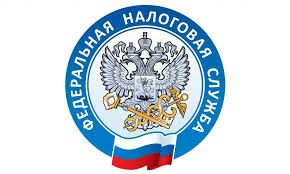 Вопрос: Об одновременном применении индивидуальным предпринимателем НПД и ПСН.Ответ:На основании части 1 статьи 2 Федерального закона от 27.11.2018 N 422-ФЗ "О проведении эксперимента по установлению специального налогового режима "Налог на профессиональный доход" (далее - Федеральный закон) применять специальный налоговый режим НПД вправе физические лица, в том числе индивидуальные предприниматели, местом ведения деятельности которых является территория любого из субъектов Российской Федерации, включенных в эксперимент.В соответствии с частью 1 статьи 4 Федерального закона налогоплательщиками НПД признаются физические лица, в том числе индивидуальные предприниматели, перешедшие на специальный налоговый режим НПД в порядке, установленном названным Федеральным законом.Ограничения, связанные с применением Федерального закона, установлены частью 2 статьи 4 и частью 2 статьи 6 указанного Федерального закона.Согласно пункту 7 части 2 статьи 4 Федерального закона не вправе применять специальный налоговый режим НПД лица, применяющие иные специальные налоговые режимы или ведущие предпринимательскую деятельность, доходы от которой облагаются налогом на доходы физических лиц, за исключением случаев, предусмотренных частью 4 статьи 15 Федерального закона.В соответствии со статьей 18 Налогового кодекса Российской Федерации к специальным налоговым режимам относится, в частности, патентная система налогообложения.Таким образом, индивидуальный предприниматель не вправе одновременно применять специальный налоговый режим НПД и патентную систему налогообложения.Одновременно сообщается, что настоящее письмо Департамента не содержит правовых норм, не конкретизирует нормативные предписания и не является нормативным правовым актом. Письменные разъяснения Минфина России по вопросам применения законодательства Российской Федерации о налогах и сборах имеют информационно-разъяснительный характер и не препятствуют налогоплательщикам руководствоваться нормами законодательства Российской Федерации о налогах и сборах в понимании, отличающемся от трактовки, изложенной в настоящем письме.                                        Основание: Письмо Минфина России от 17.07.2020 N 03-11-11/62552